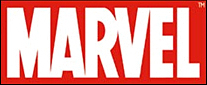 IRON MAN 3 Gösterim Tarihi 	03 Mayıs 2013Dağıtım 		UIP FilmcilikMARVEL STUDIOS, PARAMOUNT PICTURES ve DMG ENTERTAINMENT işbirliğiyle,Websitesi ve Mobil site: IronManMovie3.comBizi Facebook’ta beğenin: Facebook.com/ironmanmovieBizi Twitter’da takip edin: Twitter.com/Iron_ManTür:			Aksiyon-maceraOyuncular:	Robert Downey Jr., Gwyneth Paltrow, Don Cheadle, Guy Pearce, Rebecca Hall, Stephanie Szostak, James Badge Dale, Jon Favreau ve Ben KingsleyYönetmen:		Shane BlackYapımcı:		Kevin Feige		 Baş Yapımcılar:	Jon Favreau, Louis D’Esposito, Alan Fine, Stan Lee, Charles Newirth, Victoria Alonso, Stephen Broussard, Dan Mintz Senaryo:	Drew Pearce & Shane Black (son hali değildir)				Marvel’ın ‘Iron Man 3’ü küstah ama zeki sanayici Tony Stark’ı gücü sınırsız olan bir düşmanla karşı karşıya getiriyor. Stark, özel hayatının düşmanı tarafından yok edildiğini anlayınca bu işin sorumlularını bulmak için yürekleri burkan bir arayışa soyunuyor. Bu yolculuk her anıyla onun cesaretini sınıyor. Köşeye sıkışan Stark’ın en yakınlarını korumak için tek şansı zekasına ve içgüdülerine güvenerek kendi yetenekleriyle hayatta kalmaktır. Bu yolda savaşırken Stark, kafasını uzun zamandır kurcalayan şu sorunun cevabını bulur: Adam mıdır kıyafeti kıyafet yapan yoksa kıyafet midir adamı adam yapan?Başrollerini Robert Downey Jr., Gwyneth Paltrow, Don Cheadle, Guy Pearce, Rebecca Hall, Stephanie Szostak, James Badge Dale, Jon Favreau ve Ben Kingsley’nin paylaştığı “Iron Man 3”’ün yönetmenliğini Shane Black üstleniyor. Senaryo, Drew Pearce ve Shane Black’e ait. Hikayenin esinlenildiği Marvel’ın ikonlaşan süper kahramanı Iron Man ilk kez 1963 yılında “Tales of Suspense”te (39. sayı) yayımlanmış ve daha sonra  “The Invincible Iron Man” (1. sayı) ile de 1968’in Mayıs ayında tek başına bir çizgi roman olarak yayımlanmıştır.Marvel’ın  “Iron Man 3”ünde  Tony Stark dünyasının kötü kalpli bir düşman tarafından yok edildiğini fark eder ve düşmanı ve onun destekçilerini yok etmek için uğraşırken en yakınındakileri korumak için zekasını ve içgüdülerini kullanmak zorundadır.Film hakkında: Marvel Studios’un ‘Iron Man 3’ü küstah ama zeki sanayici Tony Stark’ı gücü sınırsız olan bir düşmanla karşı karşıya getiriyor. Stark, özel hayatının düşmanı tarafından yok edildiğini anlayınca bu işin sorumlularını bulmak için yürekleri burkan bir arayışa soyunuyor. Bu yolculuk her anıyla onun cesaretini sınıyor. Köşeye sıkışan Stark’ın en yakınlarını korumak için tek şansı zekasına ve içgüdülerine güvenerek kendi yetenekleriyle hayatta kalmaktır. Bu yolda savaşırken Stark, kafasını uzun zamandır kurcalayan şu sorunun cevabını bulur: Adam mıdır kıyafeti kıyafet yapan yoksa kıyafet midir adamı adam yapan?Başrollerini Robert Downey Jr., Gwyneth Paltrow, Don Cheadle, Guy Pearce, Rebecca Hall, Stephanie Szostak, James Badge Dale, Jon Favreau ve Ben Kingsley’nin paylaştığı “Iron Man 3”’ün yönetmenliğini Shane Black üstleniyor. Senaryo, Drew Pearce ve Shane Black’e ait. Hikayenin esinlenildiği Marvel’ın ikonlaşan süper kahramanı Iron Man ilk kez 1963 yılında “Tales of Suspense”te (39. sayı) yayımlanmış ve daha sonra  “The Invincible Iron Man” (1. sayı) ile de 1968’in Mayıs ayında tek başına bir çizgi roman olarak yayımlanmıştır.Marvel Studios ile Paramount Pictures,  DMG Entertainment işbirliği olan “Iron Man 3”ü sunar. Filmin yapımcılığını Marvel Studios’un Başkanı Kevin Feige, baş yapımcılığını ise Jon Favreau, Louis D'Esposito, Alan Fine, Stan Lee, Charles Newirth, Victoria Alonso, Stephen Broussard ve Dan Mintz üstleniyor. Film 3 Mayıs 2013’te vizyona girecek. Filmin dağıtımını Walt Disney Studios Motion Pictures gerçekleştirecek.